April 2015Service Award Recipients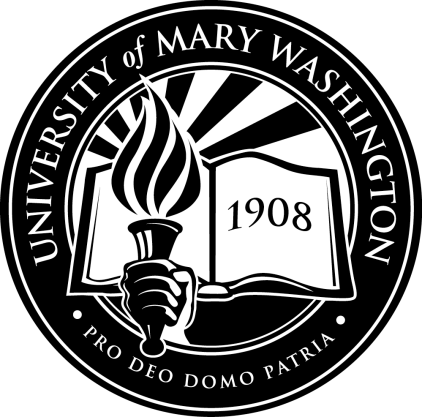 30 Years:Joni Wilson25 Years:Richard Blair15 Years:Tera KovanesEleanor Taylor-Schran10 Years:Mollie MooreMichael MorleyGladys Portillo